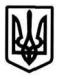 запорізькА обласнА державнА адміністраціЯДЕПАРТАМЕНТ ОСВІТИ І НАУКИН А К А ЗПро затвердження Плану обласних організаційно-масових  заходів з дітьми і молоддю та заходів щодо підвищення кваліфікації педагогічних працівників  закладів  освіти з національно-патріотичного  виховання у 2019 році	Відповідно до Указів Президента України від: 12.06.2015 № 334 «Про заходи щодо поліпшення національно-патріотичного виховання дітей та молоді»; 13.10.2015 № 580 «Про Стратегію національно-патріотичного виховання дітей та молоді на 2016-2020 роки»; наказу Міністерства освіти і науки України від 16.06.2015 № 641 «Про затвердження Концепції національно-патріотичного виховання дітей і молоді, Заходів щодо реалізації Концепції національно-патріотичного виховання дітей і молоді та методичних рекомендацій щодо національно-патріотичного виховання у загальноосвітніх навчальних закладах», листа Міністерства освіти і науки України від 14.11.2018 № 1/9-702 «Щодо плану заходів з національно-патріотичного виховання в системі освіти у 2019 році»Н А К А З У Ю:1. Затвердити План обласних організаційно-масових заходів з дітьми і молоддю та заходів щодо підвищення кваліфікації педагогічних працівників  закладів освіти з національно-патріотичного виховання у 2019 році (далі – Заходи), (додаток).		2. Керівникам органів  управління  освітою  райдержадміністрацій  та міськвиконкомів, уповноваженим в управлінні освітою об’єднаних територіальних громад, керівникам закладів освіти обласного підпорядкування,  директорам закладів професійної (професійно-технічної) освіти:          1)  забезпечити виконання Заходів у межах повноважень;	  2) інформувати Департамент про виконання Заходів у електронному вигляді на електронні адреси: osvita@zoda.gov.ua; churikovа@ukr.net у термін до 01 червня та 01 грудня 2019 року.		3. Виконуючому обов’язки ректора комунального закладу «Запорізький обласний інститут післядипломної педагогічної освіти» Запорізької обласної ради Казачуку А.В.:		1)  рекомендувати виконання Заходів згідно з пунктом 1 цього наказу;		2) інформувати Департамент про виконання заходів у електронному вигляді на електронні адреси: osvita@zoda.gov.ua; churikovа@ukr.net у термін до 01 червня та 01 грудня 2019 року.		4. Контроль за виконанням наказу покласти на заступника директора департаменту – начальника управління Захарчука В.М.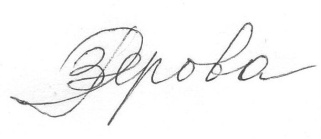 Директор Департаменту 						Т. ОЗЕРОВАЛариса Чурикова 239 02 98									Додаток									до наказу Департаменту									від 23.11.2018									№ 690П Л А Н обласних організаційно-масових заходів з дітьми і молоддю та заходів з підвищення кваліфікації педагогічних працівниківзакладів освіти з національно-патріотичного виховання у 2019 роціЛариса Чурикова  239 02 98Анатолій Казачук 222 25 84Олександр Романчук  224 02 71Наталія Кузнєцова  233 78 72Микола Ярмощук  280 51 5823.11.2018              м. Запоріжжя№ 690№з/пНазва заходуТерміниВідповідальніОрганізаційно-масові заходи з дітьми та молоддюОрганізаційно-масові заходи з дітьми та молоддюОрганізаційно-масові заходи з дітьми та молоддюОрганізаційно-масові заходи з дітьми та молоддюОрганізація та проведення Обласних патріотичних благодійних акцій: «Допоможемо Українській армії», «Прапор солдату», «Школа – Шпиталь», «Солдатська сім’я», «Учасник АТО (ООС) мого двору (села, ОТГ, району,міста), «З любов’ю до Героя», «Ліки замість квітів», «Новорічний подарунок військовому», «Валентинка на передову», «Великодній кошик», «Милосердя»протягом рокуШпірний І.М.Чурикова Л.В.Кузнєцова Н.Г.Богданов С.М.Романчук О.П.Ярмощук М.А.спільно з Комітетом волонтерів при Запорізькій ОДАОбласний етап Всеукраїнського заочного конкурсу робіт юних фотоаматорів «Моя країна – Україна»січеньЯрмощук М.А.Обласний етап Всеукраїнської виставки – конкурсу «Український сувенір»січеньЯрмощук М.А.Обласний конкурс авторської дитячої і юнацької поезії та прози «Я – за єдину Україну!»січень-лютийКузнєцова Н.Г.Обласний етап Всеукраїнського гуманітарного конкурсу «Космічні фантазії»січень-лютийБогданов С.М.Обласний конкурс дитячої та юнацької творчості «Збережемо Україну разом»січень-лютийКузнєцова Н.Г.Відкритий обласний заочний фестиваль учнівської молоді з комп'ютерної анімації і мультиплікації «В країні дитячих мрій»січень-березеньБогданов С.М.Участь у Всеукраїнському відкритому театральному фестивалі дитячих та юнацьких колективів «Казки України» (м. Бердянськ)січень-травеньКузнєцова Н.Г.Обласний етап Всеукраїнського конкурсу «Вишиванка дитячими руками»січень-травеньЯрмощук М.А.Обласний етап Всеукраїнського конкурсу з квітникарства і ландшафтного дизайну «Квітуча Україна»січень-травеньЯрмощук М.А.Обласний фестиваль-огляд дитячої творчості «Таланти твої, Запорізький краю!»січень-груденьКузнєцова Н.Г.Обласний конкурс пошукових робіт «Сила, мужність, честь». Проект «Усна історія АТО» (заочний конкурс)до 15.01.2019Романчук О.П.Обласний етап Всеукраїнської краєзнавчої акції учнівської молоді «Українська революція: 100 років надії і боротьби» (заочний конкурс)до 01.02.2019Романчук О.П.Турнір з настільної гри «100 років боротьби. Українська революція»лютийРоманчук О.П.Обласний конкурс «Гурток-лідер», напрямок «Гуртки військово-патріотичного напряму»лютий-березеньРоманчук О.П.Обласний фестиваль-конкурс патріотичної пісні та поезії «Україна – це Ми»лютий-березеньКузнєцова Н.Г.Обласний конкурс образотворчого та фотомистецтва «Україна – європейська країна»лютий-квітеньКузнєцова Н.Г.Обласний конкурс хореографічного мистецтва «Запорізькі Викрутаси - 2019»лютий-квітеньКузнєцова Н.Г.Обласний конкурс з початкового технічного моделювання «Сильні Збройні Сили – запорука миру»березеньБогданов С.М.Обласний конкурс-виставка декоративно-ужиткового та образотворчого мистецтва         «Знай і люби свій край»березень-квітеньКузнєцова Н.Г.Обласний фестиваль писанок «Писанковий рай»березень-квітеньКузнєцова Н.Г.Обласний етап Всеукраїнської виставки з науково-технічної творчості учнівської молоді «Наш пошук і творчість – тобі, Україно!» березень-квітеньБогданов С.М.Обласний конкурс дитячого малюнка  «Шляхами мужності славетних козаків»березень-червеньКузнєцова Н.Г.Обласний екологічний форум «Зелене мереживо Запорізького краю»квітеньЯрмощук М.А.Проведення Всеукраїнського фізкультурно-патріотичного фестивалю школярів «Козацький Гарт»квітеньКазачук А.В.Аксьонова О.П.Обласний етап Всеукраїнського екологічного конкурсу «Вчимося заповідувати»квітень-жовтеньЯрмощук М.А.Обласна конференція учнівської молоді «Українська революція: 100 років надії і боротьби» (присвячена подіям Української революції, Євромайдану та АТО)10-11.04.2019Романчук О.П.Обласний етнолого-історичний зліт-форум учнівської молоді «Дослідники минулого», присвячений100-річчю з дня проголошення Акту возз’єднання Української Народної Республіки та Західноукраїнської Народної Республіки15-17.04.2019Романчук О.П.Обласний етап Всеукраїнського заочного конкурсу звітів про роботу роїв Всеукраїнської дитячо-юнацької військово-патріотичної гри «Сокіл» («Джура»)25.04.2019Романчук О.П.Обласний етап Всеукраїнського фотоконкурсу«Україна в моєму серці» (заочний)травень-червеньБогданов С.М.Обласний природничо-краєзнавчий зліт-форум учнівської молоді «Знай. Люби. Бережи»16-18.052019Романчук О.П.Обласний етап Всеукраїнської дитячо-юнацької військово-спортивної патріотичної гри «Сокіл» («Джура»)червеньРоманчук О.П.Етнографічна експедиція Запорізьким краємчервеньРоманчук О.П.Обласний етап Всеукраїнського конкурсу з авіамоделювання «Срібні крила Батьківщини»(метальні планери HGL)червеньБогданов С.М.Обласний фестиваль повітряних зміїв, присвячений Дню захисту дитини «Мирне небо Запоріжжя»червеньБогданов С.М.Обласний конкурс з робототехніки «Роботи на службі Збройних Сил України»червеньБогданов С.М.Відкритий обласний турнір з ракетомоделювання «Заради миру та прогресу»червеньБогданов С.М.Участь у Всеукраїнському фестивалі патріотичних дій «Ми – Українці»червень-серпеньЯрмощук М.А.Обласний польовий скаутський практикум  «Гілея – 2019»вересень 2019Романчук О.П.І (обласний) етап Всеукраїнської науково-технічної виставки-конкурсу молодіжних інноваційних проектів «Ми – майбутнє України»вересень-жовтеньБогданов С.М.Обласний етап Всеукраїнської дитячо-юнацької еколого-патріотичної гри «Паросток»вересень-листопадЯрмощук М.А.Обласна польова школа «Джури козацькі»жовтеньРоманчук О.П.Обласний зліт юних натуралістів «Обереги моєї Батьківщини»жовтеньЯрмощук М.А.Участь у Всеукраїнському фестивалі «Україна – сад»жовтеньЯрмощук М.А.Фотоконкурс учнівської молоді «Шляхами сторічних подій», присвячений 100-річчю Української революціїдо 01.10.2019Романчук О.П.Обласний тур  Всеукраїнського конкурсу на кращу  туристсько-краєзнавчу експедицію учнівської  молоді  з активним способом пересування   «Мій рідний край»до 15.10.2019Романчук О.П.Обласний тур Всеукраїнської експедиції «Моя Батьківщина – Україна»до 01.11.2019Романчук О.П.Обласна краєзнавча конференція учнівської молоді  «Краєзнавчі нариси Запорізької землі»21-22.11.2019Романчук О.П.Обласний етап Всеукраїнського конкурсу-виставки з історико-технічного стендового моделювання (заочний) – «Щит Батьківщини»груденьБогданов С.М.Відкритий регіональний конкурс з радіозв’язку на коротких хвилях (заочний) – «Україна на зв’язку»груденьБогданов С.М.Обласний етап Всеукраїнського конкурсу з авіамоделювання (кімнатні моделі) «Легкі крила – міцна броня Держави»груденьБогданов С.М.Обласний турнір юних робототехніків «Роботландія»груденьБогданов С.М.Проведення фізкультурно-розважального турніру «Козацькі розваги»груденьКазачук А.В.Аксьонова О.П.Обласний конкурс пошукових робіт учнівської молоді «Спадщина Запорізького краю» (заочний конкурс)до 01.12.2019Романчук О.П.Обласний конкурс пошукових робіт учнівської молоді «Усна історія Майдану» (заочний конкурс)до 01.12.2019Романчук О.П.Обласний тур Всеукраїнського конкурсу екскурсоводів навчальних закладів «Край, в якому я живу»до 31.12.19Романчук О.П.Обласна туристсько-краєзнавча експедиція учнівської молоді «Мандруємо Запорізьким краєм» протягом рокуРоманчук О.П.Участь учнівської молоді у Всеукраїнському освітньому проекті «Відкривай Україну»протягом рокуКазачук А.В.Мальований М.М.Заходи з підвищення кваліфікації педагогічних працівниківЗаходи з підвищення кваліфікації педагогічних працівниківЗаходи з підвищення кваліфікації педагогічних працівниківЗаходи з підвищення кваліфікації педагогічних працівниківОбласний етап Всеукраїнського конкурсу педагогічної майстерності «Джерело творчості» (керівники гуртків військово-патріотичного напряму)січень-лютийРоманчук О.П.Тематичні виїзні семінари у райони та ОТГ області «Національно-патріотичне виховання засобами туризму і краєзнавства»січень-березеньРоманчук О.П.Обласний семінар для керівників гуртків військово-патріотичного напрямку позашкільної освітилютийРоманчук О.П.Семінар-нарада відповідальних за проведення І етапу Гри «Сокіл» («Джура»)березень Романчук О.П.Проведення семінарів для педагогічних працівників «Освіта для демократичного громадянства: сучасний стан та перспективи»квітень-жовтеньКазачук А.В.Мальований М.М.Обласний семінар керівників шкільних музеїв, керівників гуртків «Музеєзнавство» та «Екскурсійна справа»03.04.2019Романчук О.П.Семінар для керівників роїв та ройових – переможців І етапу Гри «Сокіл» («Джура») в рамках підготовки до обласного етапу Гритравень Романчук О.П.Організація та проведення І-ІІ етапу Всеукраїнського конкурсу «Моральний вчинок»І півріччяКазачук А.В., Варецька О.В.Міжнародна науково-практична конференція «Неперервна освіта нового сторіччя: досягнення та перспективи», тематичний напрям конференції «Національно-патріотичне виховання дітей і молоді в полікультурному середовищі: науково-практичний аспект»І півріччяКазачук А.В., Варецька О.В.Засідання обласних МО гуманітарного, природничого та військово-патріотичного напрямкулистопад Романчук О.П.Науково-практичний семінар «Організація національно – патріотичного виховання учнів закладів професійно-технічної освіти» для методистів та вихователів гуртожитків ЗПТОІІ півріччяКазачук А.В.Мальований М.М.Регіональні виїзні семінари педагогів КЗ «Центр туризму» ЗОР щодо обміну досвідом з питань національно-патріотичного вихованняпротягом рокуРоманчук О.П.Проведення дослідно-експериментальної роботи за темою «Система підготовки фахівців соціальної сфери до національно-патріотичного виховання дітей та молоді на засадах соціального партнерства» на базі закладів освіти Запорізької областіпротягом рокуКазачук А.В.Мальований М.М.Проведення тренінгів для педагогічних працівників з національно-патріотичного виховання за програмою «З Україною в серці!»протягом рокуКазачук А.В.Мальований М.М.Проведення тренінгів для педагогічних працівників «Координація волонтерського руху в закладах освіти»протягом рокуКазачук А.В.Мальований М.М.Проведення тренінгів для педагогічних працівників «Кроки до порозуміння» протягом рокуКазачук А.В.Мальований М.М.Проведення тренінгів для педагогічних працівників з формування національної ідентичності «Разом в громаді – разом в державі»протягом рокуКазачук А.В.Мальований М.М.Участь у проведенні регіонального етапу  Всеукраїнського конкурсу шкільних малюнків «Я маю право»протягом рокуКазачук А.В.Мальований М.М.Засідання Координаційної ради з питань національно-патріотичного виховання дітей та молоді при Департаменті освіти і науки Запорізької облдержадміністраціїпротягом рокуЗахарчук В.М.Чурикова Л.В.Казачук А.В.Мальований М.М.Продовжити співпрацю з військовими частинами Національної Гвардії України щодо військово-патріотичного виховання, проведення практичних занять КПК вчителів предмету «Захист Вітчизни» на території військової частини № 3029 Національної гвардії України (за згодою)протягом рокуКазачук А.В., Варецька О.В.Обласні методичні семінари для заступників директорів з  виховної роботи, педагогів-організаторів, класних  керівників з питань національно-патріотичного вихованняпротягом рокуКазачук А.В., Варецька О.В.Організувати та провести тренінги:«Вірність і відданість загальнолюдським цінностям як основа національно-патріотичного виховання» для заступників директорів з виховної роботи, педагогів-організаторів, класних керівників закладів освіти, вихователів закладів освіти обласного підпорядкування;«Виховання патріотизму засобами художньої культури» для вчителів художньої-культури, музичного мистецтва, образотворчого мистецтва, мистецтва, педагогів-організаторів, класних керівників закладів освітипротягом рокуКазачук А.В., Варецька О.В.Проведення  круглих  столів з обміну інформацією та досвідом роботи з питань національно-патріотичного  виховання (у межах проведення занять на КПК заступників директорів з виховної роботи, педагогів-організаторів, класних  керівників)протягом рокуКазачук А.В., Варецька О.В.Розробити та запровадити спецкурси для слухачів курсів підвищення кваліфікації з предмету «Захист Вітчизни»:«Концептуальні та нормативно-правові засади формування змісту військово-патріотичного виховання»;«Патріотичне виховання учнів в умовах становлення української державності»протягом рокуКазачук А.В., Варецька О.В.Висвітлювати  результати  наукової та навчально-методичної  роботи з питань національно-патріотичного виховання на блозі кафедри теорії та методики виховання «Мистецтво виховання» та в електронному інформаційно-методичному журналі «Позашкілля  Запоріжжя»протягом рокуКазачук А.В., Варецька О.В.Забезпечити поповнення репозитарію з питань національно-патріотичного виховання на порталі для педагогів Запорізької області «ЗапоВіки» та на блозі кафедри теорії та методики виховання «Мистецтво виховання»протягом рокуКазачук А.В., Варецька О.В.